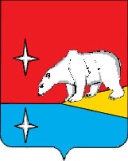 АДМИНИСТРАЦИЯГОРОДСКОГО ОКРУГА ЭГВЕКИНОТП О С Т А Н О В Л Е Н И Еот  4 апреля 2019 г.	№  97 - па	п. ЭгвекинотОб утверждении Плана мероприятий («Дорожной карты») по содействию развитию конкуренции в городском округе ЭгвекинотВ целях реализации муниципальной политики в сфере поддержки и развития предпринимательства и развития конкуренции, в соответствии с Федеральным законом от         6 октября 2003 г. № 131-ФЗ «Об общих принципах организации местного самоуправления в Российской Федерации», Распоряжением Правительства Российской Федерации от                          5 сентября 2015 г. № 1738-р «Об утверждении стандарта развития конкуренции в субъектах Российской Федерации», руководствуясь Уставом городского округа Эгвекинот, Администрация городского округа ЭгвекинотПОСТАНОВЛЯЕТ:1. Утвердить прилагаемый План мероприятий («Дорожную карту») по содействию развитию конкуренции в городском округе Эгвекинот на 2019-2020 годы (далее – «Дорожная карта»).2. Определить социально значимыми рынками для содействия развитию конкуренции в городском округе Эгвекинот:рынок услуг дошкольного образования; рынок услуг дополнительного образования детей; рынок услуг детского отдыха и оздоровления; рынок услуг в сфере культуры; рынок услуг жилищно-коммунального хозяйства; рынок розничной торговли; рынок услуг перевозок пассажиров наземным транспортом.3. Органам местного самоуправления городского округа Эгвекинот, ответственным за выполнение мероприятий, предусмотренных «Дорожной картой»: 3.1. Обеспечить реализацию мероприятий «Дорожной карты».3.2. В срок до 1 февраля года, следующего за отчетным, предоставлять в отдел экономики Управления финансов, экономики и имущественных отношений городского округа Эгвекинот информацию о ходе реализации мероприятий «Дорожной карты» с целью формирования сводной информации об ее исполнении.4. Настоящее постановление обнародовать в местах, определенных Уставом городского округа Эгвекинот, разместить на официальном сайте Администрации городского округа Эгвекинот в информационно-телекоммуникационной сети «Интернет».5. Настоящее постановление вступает в силу со дня его обнародования.6. Контроль за исполнением настоящего постановления возложить на Управление финансов, экономики и имущественных отношений городского округа Эгвекинот               (Шпак А. В.).Заместитель Главы Администрации	И.Л. СпиридоноваУТВЕРЖДЕНпостановлением Администрациигородского округа Эгвекинотот 4 апреля 2019 г. № 97 -паПлан мероприятий («Дорожная карта»)по содействию развитию конкуренции в городском округе Эгвекинотна 2019-2020 годыОбщее описание Плана мероприятий («Дорожной карты»)Реализация Плана мероприятий («Дорожной карты») по содействию развитию конкуренции, развитию конкурентной среды в городском округе Эгвекинот на 2019-2020 годы направлена на создание условий для формирования благоприятной конкурентной среды на территории городского округа Эгвекинот.Цели Плана мероприятий («Дорожной карты»)Целями Плана мероприятий («Дорожной карты») являются:- создание благоприятной конкурентной среды на территории городского округа Эгвекинот;- снижение административных барьеров;- повышение удовлетворенности потребителей качеством товаров и услуг на социально значимых и приоритетных рынках городского округа.Перечень мероприятий «Дорожной карты» по содействию развитию конкуренции, развитию конкурентной среды в городском округе Эгвекинот на 2019-2020 годыЦелевые показатели эффективности реализации Плана мероприятий («Дорожной карты») по содействию развитию конкуренции, развитию конкурентной среды в городском округе Эгвекинот на 2019-2020 годы№п/пНаименование мероприятияОтветственный исполнительСрок реализации мероприятияРезультат мероприятия (качественное изменение ситуации в результате выполнения мероприятия123451.Мероприятия по содействию развитию конкуренции на социально значимых рынках городского округа ЭгвекинотМероприятия по содействию развитию конкуренции на социально значимых рынках городского округа ЭгвекинотМероприятия по содействию развитию конкуренции на социально значимых рынках городского округа ЭгвекинотМероприятия по содействию развитию конкуренции на социально значимых рынках городского округа Эгвекинот1.1.Рынок услуг дошкольного образованияРынок услуг дошкольного образованияРынок услуг дошкольного образованияРынок услуг дошкольного образования1.1.1Оказание организационно-методической и информационно-консультативной помощи образовательным организациям, реализующим основную общеобразовательную программу дошкольного образования в условиях реализации федерального государственного стандарта дошкольного образования и оказывающим услуги по присмотру и уходу за детьмиУправление социальной политики городского округа Эгвекинот 2019-2020 годыповышение качества услуг дошкольного образования, услуг по присмотру и уходу за детьми в дошкольных образовательных учреждениях городского округа Эгвекинот1.2.Рынок услуг дополнительного образования детейРынок услуг дополнительного образования детейРынок услуг дополнительного образования детейРынок услуг дополнительного образования детей1.2.1.Информирование родителей о сфере услуг дополнительного образования на территории городского округа ЭгвекинотУправление социальной политики городского округа Эгвекинот2019-2020 годыобеспечение стабильного охвата (80%) детей в возрасте от 5 до 18 лет, проживающих на территории городского округа, услугами в сфере дополнительного образования 1.3.Рынок услуг детского отдыха и оздоровленияРынок услуг детского отдыха и оздоровленияРынок услуг детского отдыха и оздоровленияРынок услуг детского отдыха и оздоровления1.3.1.Создание необходимых условий для организации отдыха и оздоровления детей и подростков, обеспечение их занятости в период каникулУправление социальной политики городского округа Эгвекинот2019-2020 годыобеспечение стабильного охвата (80%) детей школьного возраста, проживающих на территории городского округа,  услугами организованного отдыха и оздоровления1.4.Рынок услуг в сфере культурыРынок услуг в сфере культурыРынок услуг в сфере культурыРынок услуг в сфере культуры1.4.1.Оказание консультативной, методической, практической и организационной поддержки организациям всех форм собственности в подготовке и проведении культурно-массовых мероприятий, выставок, фестивалей и конкурсовУправление социальной политики городского округа Эгвекинот, муниципальные учреждения культуры2019-2020 годыразвитие негосударственного сектора услуг в сфере культуры, повышение качества предоставляемых услуг1.4.2.Информирование жителей городского округа Эгвекинот о предоставлении услуг в сфере культуры посредством размещения информации на официальном сайте Администрации городского округа ЭгвекинотУправление социальной политики городского округа Эгвекинот2019-2020 годыповышение информированности населения об оказываемых услугах в сфере культуры, привлечение более широких слоев населения к потреблению услуг в сфере культуры1.4.3.Создание и ведение базы данных о мастерах народных художественных промыслов (частных лиц, индивидуальных предпринимателей)Управление социальной политики городского округа Эгвекинот2019-2020 годыразвитие народной культуры и декоративно-прикладного искусства1.5.Рынок услуг жилищно-коммунального хозяйстваРынок услуг жилищно-коммунального хозяйстваРынок услуг жилищно-коммунального хозяйстваРынок услуг жилищно-коммунального хозяйства1.5.1.Раскрытие на официальных сайтах информации организациями, осуществляющими управление многоквартирными домами, в соответствии с установленными стандартамиУправление промышленной и сельскохозяйственной политики Администрации городского округа Эгвекинот2019-2020 годыповышение качества оказания услуг на рынке управления жильем1.5.2.Проведение открытых конкурсов по отбору управляющей организации для многоквартирных домовАдминистрация городского округа Эгвекинот 2019-2020 годыповышение качества оказания услуг на рынке управления жильем1.6.Рынок розничной торговлиРынок розничной торговлиРынок розничной торговлиРынок розничной торговли1.6.1.Проведение мониторинга потребности населения в нестационарных торговых объектах на территории городского округа ЭгвекинотОтдел экономикиУправления финансов, экономики и имущественных отношений городского округа Эгвекинот2019 годсоздание условий для расширения рынка сбыта продукции местных товаропроизводите-лей1.7.Рынок услуг перевозок пассажиров наземным  транспортомРынок услуг перевозок пассажиров наземным  транспортомРынок услуг перевозок пассажиров наземным  транспортомРынок услуг перевозок пассажиров наземным  транспортом1.7.1.Размещение и поддержание в актуальном состоянии на сайте Администрации городского округа Эгвекинот в информационно-телекоммуникационной сети «Интернет» реестра муниципальных маршрутов регулярных перевозок пассажиров Управление промышленной и сельскохозяйственной политики Администрации городского округа Эгвекинот2019-2020 годыповышение информированности населения по вопросам организации регулярных перевозок пассажиров и багажа автомобильным транспортом на территории городского округа Эгвекинот1.7.2.Проведение открытых конкурсов на право осуществления перевозок по маршрутам регулярных перевозокАдминистрация городского округа Эгвекинотразвитие конкуренции в секторе пассажирского автомобильного транспорта2.Системные мероприятия по развитию конкурентной средыСистемные мероприятия по развитию конкурентной средыСистемные мероприятия по развитию конкурентной средыСистемные мероприятия по развитию конкурентной среды2.1.Мероприятия, направленные на стимулирование новых предпринимательских инициативМероприятия, направленные на стимулирование новых предпринимательских инициативМероприятия, направленные на стимулирование новых предпринимательских инициативМероприятия, направленные на стимулирование новых предпринимательских инициатив2.1.1.Оказание финансовой поддержки субъектам малого и среднего предпринимательства Отдел экономикиУправления финансов, экономики и имущественных отношений городского округа Эгвекинот2019-2020 годысоздание благоприятных условий для развития бизнеса в городском округе Эгвекинот2.1.2.Предоставление субъектам малого и среднего предпринимательства информационной, консультационной поддержкиУправление финансов, экономики и имущественных отношений городского округа Эгвекинот2019-2020 годысоздание благоприятных условий для развития бизнеса в городском округе Эгвекинот2.1.3.Обеспечение функционирования подраздела «Малое и среднее предпринимательство» на официальном сайте Администрации городского округа ЭгвекинотУправление финансов, экономики и имущественных отношений городского округа Эгвекинот совместно с Администрацией городского округа Эгвекинот2019-2020 годысоздание благоприятных условий для развития бизнеса в городском округе Эгвекинот2.2.Мероприятия, направленные на устранение избыточного муниципального регулированияМероприятия, направленные на устранение избыточного муниципального регулированияМероприятия, направленные на устранение избыточного муниципального регулированияМероприятия, направленные на устранение избыточного муниципального регулирования2.2.1Проведение оценки регулирующего воздействия проектов муниципальных нормативных правовых актов городского округа Эгвекинот, затрагивающих вопросы осуществления предпринимательской и инвестиционной деятельности, и экспертизы муниципальных нормативных правовых актов.Управление финансов, экономики и имущественных отношений городского округа Эгвекинот2019-2020 годыпривлечение субъектов малого и среднего предпринимательст-ва, общественных организаций к участию в разработке проектов муниципальных нормативных правовых актов2.3.Мероприятия, направленные на совершенствование процессов управления объектами муниципальной собственностиМероприятия, направленные на совершенствование процессов управления объектами муниципальной собственностиМероприятия, направленные на совершенствование процессов управления объектами муниципальной собственностиМероприятия, направленные на совершенствование процессов управления объектами муниципальной собственности2.3.1.Проведение кадастровых работ в отношении объектов недвижимости, включенных или подлежащих включению в Реестр муниципального имущества городского округа Эгвекинот, в том числе бесхозяйных объектов, оценка рыночной стоимости муниципального имущества городского округа Эгвекинот, регистрация права муниципальной собственностиОтдел по управлению муниципальным имуществом и земельных отношений Управления финансов, экономики и имущественных отношений городского округа Эгвекинот2019-2020 годырегистрация права муниципальной собственности с целью вовлечения в хозяйственный оборот муниципального имущества2.3.2.Ведение и размещение на официальном сайте Администрации городского округа Эгвекинот Реестра муниципальной собственности городского округа ЭгвекинотОтдел по управлению муниципальным имуществом и земельных отношений Управления финансов, экономики и имущественных отношений городского округа Эгвекинот2019-2020 годырегистрация права муниципальной собственности с целью вовлечения в хозяйственный оборот муниципального имущества2.3.3.Формирование, актуализация, размещение на официальном сайте городского округа Эгвекинот, единого перечня свободных помещений и земельных участков, находящихся в муниципальной собственности, для предоставления субъектам малого и среднего предпринимательстваОтдел по управлению муниципальным имуществом и земельных отношений Управления финансов, экономики и имущественных отношений городского округа Эгвекинот2019-2020 годыПовышение эффективности использования муниципального имущества2.3.4.Размещение в открытом доступе информации о реализации муниципального имущества Управление финансов, экономики и имущественных отношений городского округа Эгвекинот,Администрация городского округа Эгвекинот2019-2020 годыПривлечение заинтересованных лиц с целью обеспечения состязательности в приобретении муниципального имущества2.3.5.Проведение открытых аукционов на право заключения договоров аренды муниципального имущества, за исключением случаев, установленных действующим законодательствомОтдел по управлению муниципальным имуществом и земельных отношений Управления финансов, экономики и имущественных отношений городского округа Эгвекинот2019-2020 годыПривлечение заинтересованных лиц с целью обеспечения состязательности в приобретении муниципального имущества2.3.6.Содействие развитию практики применения механизмов муниципально-частного партнерства, в том числе практики заключения концессионных соглашенийУправление финансов, экономики и имущественных отношений городского округа Эгвекинот2019-2020 годыРазвитие практики реализации проектов с применением механизмов муниципально-частного партнерства, в том числе посредством концессионных соглашений, привлечение частных инвестиций2.3.6.1.Подготовка проекта муниципального нормативно-правового акта по определению органа местного самоуправления городского округа Эгвекинот, уполномоченного на осуществление полномочий, предусмотренных частью 2 статьи 18 Федерального закона от 13 июля 2015 г. № 224-ФЗ «О государственно-частном партнерстве, муниципально-частном партнерстве в Российской Федерации и внесении изменений в отдельные законодательные акты Российской Федерации»Управление финансов, экономики и имущественных отношений городского округа Эгвекинот2020 годРазвитие практики реализации проектов с применением механизмов муниципально-частного партнерства, в том числе посредством концессионных соглашений, привлечение частных инвестиций2.3.6.2.Подготовка проекта муниципального нормативно-правого акта об утверждении Порядка взаимодействия органов местного самоуправления городского округа Эгвекинот при принятии решений о заключении соглашений муниципально-частного партнерства в отношении муниципального имущества городского округа ЭгвекинотУправление финансов, экономики и имущественных отношений городского округа Эгвекинот2020 годРазвитие практики реализации проектов с применением механизмов муниципально-частного партнерства, в том числе посредством концессионных соглашений, привлечение частных инвестиций2.4.Мероприятия, направленные на создание условий для развития конкуренции на рынке строительстваМероприятия, направленные на создание условий для развития конкуренции на рынке строительстваМероприятия, направленные на создание условий для развития конкуренции на рынке строительстваМероприятия, направленные на создание условий для развития конкуренции на рынке строительства2.4.1.Поддержание в актуальном состоянии  административного регламента по предоставлению муниципальной услуги по выдаче разрешений на строительствоУправление промышленной и сельскохозяйственной политики Администрации городского округа Эгвекинот2019-2020 годыприведение муниципальных правовых актов в соответствие с требованиями исчерпывающего перечня процедур в сфере жилищного строительства, утвержденного Постановлением Правительства РФ от 30 апреля 2014 г. № 403 «Об исчерпывающем перечне процедур в сфере жилищного строительства»; исключение избыточных административных процедур2.4.2.Поддержание в актуальном состоянии  административного регламента по предоставлению муниципальной услуги по выдаче разрешений на ввод в эксплуатацию объектаУправление промышленной и сельскохозяйственной политики Администрации городского округа Эгвекинот2019-2020 годыприведение муниципальных правовых актов в соответствие с требованиями исчерпывающего перечня процедур в сфере жилищного строительства, утвержденного Постановлением Правительства РФ от 30 апреля 2014 г. № 403 «Об исчерпывающем перечне процедур в сфере жилищного строительства»; исключение избыточных административных процедур№п/пНаименованиепоказателяЕд. изм.Целевое значениеЦелевое значениеЦелевое значение№п/пНаименованиепоказателяЕд. изм.План2019 г.План2020 г.12345Социально значимые рынкиСоциально значимые рынкиСоциально значимые рынкиСоциально значимые рынкиСоциально значимые рынки1.Рынок услуг дошкольного образованияРынок услуг дошкольного образованияРынок услуг дошкольного образованияРынок услуг дошкольного образования1.1.Охват детей, получающих услуги дошкольного образования, услуги по присмотру и уходу за детьми в организациях всех форм собственности на территории городского округа Эгвекинот %85,4872.Рынок услуг дополнительного образования детейРынок услуг дополнительного образования детейРынок услуг дополнительного образования детейРынок услуг дополнительного образования детей2.1.Количество детей в возрасте 5-18 лет, получающих услуги по дополнительному образованию в организациях различной организационно-правовой формы собственности чел6696793.Рынок услуг детского отдыха и оздоровленияРынок услуг детского отдыха и оздоровленияРынок услуг детского отдыха и оздоровленияРынок услуг детского отдыха и оздоровления3.1.Обеспечение стабильного охвата детей школьного возраста, проживающих на территории городского округа,  услугами организованного отдыха и оздоровлениячел.3533534.Рынок услуг в сфере культурыРынок услуг в сфере культурыРынок услуг в сфере культурыРынок услуг в сфере культуры4.1Доля расходов бюджета, выделяемых на финансирование деятельности муниципальных учреждений в сфере культуры%7,27,65.Рынок услуг жилищно-коммунального хозяйстваРынок услуг жилищно-коммунального хозяйстваРынок услуг жилищно-коммунального хозяйстваРынок услуг жилищно-коммунального хозяйства5.1.Доля управляющих организаций, получивших лицензии на осуществление деятельности по управлению многоквартирными домами%1001006.Рынок розничной торговлиРынок розничной торговлиРынок розничной торговлиРынок розничной торговли6.1.Количество нестационарных торговых объектов, включенных в схему нестационарных торговых объектов, расположенных на территории городского округа Эгвекинотшт.117.Рынок услуг перевозок пассажиров наземным транспортомРынок услуг перевозок пассажиров наземным транспортомРынок услуг перевозок пассажиров наземным транспортомРынок услуг перевозок пассажиров наземным транспортом7.1.Количество аукционов в электронной форме на право осуществления перевозок по маршрутам регулярных перевозокед.33